BUSN1006Wicked ProblemsAssessment GuideAssessment overviewGrade descriptorsAssessment policies and informationReferencing guidelines Please use the SCU Harvard referencing style for all assessment tasks in this unit. Refer to the Library’s Referencing guides for more information.Academic integrity All students are expected to practice academic integrity and to be aware of and comply with the Rules – Student Academic and Non-Academic Misconduct Rules along with all other relevant Rules, Policies, Procedures and the Code of Conduct.Timely feedback for learning Marked assessment tasks submitted on time, other than examination scripts, will be returned to students within seven (7) days of submission.Late submissions Late submission of assessment tasks without approved extension will lead automatically to the imposition of a penalty. Penalties will be applied as soon as the deadline is reached.  A deduction of 5% of the available mark from the actual mark will be imposed for each day a submission is late. This penalty will be applied until the pass mark for the assessment has been reached. Any work submitted 10 or more days after the expiry of the deadline will be deemed a non-submission and assigned a mark of zero.Special consideration Students wishing to request Special Consideration in relation to an assessment task the due date of which has not yet passed must submit a Request for Special Consideration form as early as possible and prior to start time of the due date, along with any accompanying documents, such as medical certificates. For more information, visit: https://www.scu.edu.au/current-students/student-administration/special-consideration/Inclusive and equitable assessment Reasonable adjustment in assessment methods will be made to accommodate students with a documented disability or impairment. Contact Student Access & Inclusion for more information. If you are unlikely to deliver your assignment on time, please contact the Unit Assessor (UA) to discuss your options.Assessment 1: Video presentationOverview Record a video of yourself explaining to someone who knows nothing about wicked problems what wicked problems are and how they are different from tame problems.  Be sure to discuss examples of wicked and tame problems, as well as what makes wicked problems so hard to deal with.  You may use notes, reminders, and/or an outline, but be sure that you do not read from a script or memorise and then recite a script.  I want to you talk from what you understand, know, and have learned during weeks 1 and 2.Learning outcomes This assessment task is designed to evaluate your understanding of the core concepts related to wicked and tame problems.  It is important that this basic understanding is established prior to commencing the more conceptually challenging assessment activities in Assessments 2 and 3.Task details Record a video of yourself explaining to someone what wicked problems are, how they are different from tame problems, what some examples of wicked and tame problems are, and what makes wicked problems so hard to deal with based on your Week 1 and 2 studies.  Assume the person you are talking to knows nothing about wicked problems.  DO NOT READ FROM A SCRIPT.  You can use notes to help you remember the structure of your talk, or you can write down the three or four key questions you need to answer during the presentation, but I want you to video yourself answering as if your boss said, “I just read something about wicked problems.  I have never heard of them before.  I think you did a course named Wicked Problems at SCU.  What can you tell me about wicked problems?”You are being assessed on your early understanding and your ability to show that you are starting to think about and understand wicked problems.  You need to be able to explain what wicked problems are, how they differ from tame problems, and what some examples of wicked and tame problems might be. While we do not expect you to sound like an expert delivering a TED talk, we do expect you have a solid understanding of the basic concepts from weeks 1 and 2!  You are free to have fun and be creative if you wish.It is important that we see and hear you clearly on the video. Please look at the camera and do not read from a script.  Please speak clearly and slowly.SubmissionCreate a YouTube account.Upload your video to YouTubeMark your video as: Not for children & Unlisted.Copy the link (URL) and that is what you submit for the assignment.Assessment 1 rubric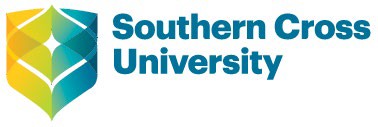 BUSN6005 2021 Strategy and Case AnalysisBUSN6005 2021 Strategy and Case AnalysisAssessmentGroup/ individualLearning outcomesMin ScoreWeightLength/ durationDue1. Video presentationIndividual3N/A20%5 minutes maximumSunday night, end of week 2 11:00 PM2. Reflective learning essay 1Individual1, 2, 3N/A30%1500word maxSunday night, end of week 4 11:00 PM3. Reflective learning essay 2Individual1, 2, 3N/A50%2500word maxSunday night, end of week 6 11:00 PMHigh Distinction (HD) 85 and aboveIn addition to satisfying all of the basic learning requirements, the assessment demonstrates distinctive insight and ability in researching, analysing and applying relevant skills and concepts, and shows exceptional ability to synthesise, integrate and evaluate knowledge.Distinction (DI) 75-84In addition to satisfying all of the basic learning requirements, the assessment demonstrates distinctive insight and ability in researching, analysing and applying relevant skills and concepts, and shows a well- developed ability to synthesise, integrate and evaluate knowledge.Credit (CR) 65-74In addition to satisfying all of the basic learning requirements specified, the assessment demonstrates insight and ability in researching, analysing and applying relevant skills and concepts.Pass (PA) 50-64The assessment adequately, competently satisfies the basic learning requirements specified and provides a sound basis for proceeding to higher-level studies in the subject area.Fail49 and belowThe assessment fails to satisfy the learning requirements specified.Assessment typePresentation (recorded video)LengthBetween 4 and 5 minutesWeighting20%Due dateEnd of week 2 Sunday 11:00 pmCriterionHDDCRPFContent 70%Wow!Some superb and thoughtful comments, explanations, and examplesExcellent understanding and exceptional insight into the conceptsCritical analysis and connection to real world applicationSome very good and insightful comments, explanations, and examplesGreat understanding and sound insight into the conceptsSome signs of critical analysis and connection to real world applicationGenerally sound and factual comments, explanations, and examplesBasic understanding and insight into the conceptsOccasional signs of critical analysis and connection to real world applicationBare minimum standardMost comments, explanations, and examples are superficial and may be inaccurateSome indication of understanding or practical applicationBelow acceptable standardNot accurate No indicationmaterial has beenreviewedNo relevant content or practical application mentionedTechnical 30%Clearly and coherently spokenLooking at camera almost all of the timeVideo of the correct durationMostly clearLooking at camera most of the timeVideo of the correct durationSomewhat clearly spokenLooking at camera some of the timeVideo of the correct durationVideo may be too short or too longMay be hard to hear clearlyLooking away from camera for large proportion of the timeVideo may be too short or too longNot able to see or hear the student clearlyStudent is reading or reciting a script and/or not looking at the camera